   Sunday      Monday     Tuesday   Wednesday      Thursday       Friday   Saturday1 Daylight Saving Time   Ends9:30-Sunday Stretch2:30- Inspirational Video210:00-Exercise10:30-Storybook Bag1:45-Active Games3:00-Holiday Choir3  Election Day10:00-Exercise10:30-Card Club2:00-Resident Roundtable3:00-Ice Cream410:00-Exercise10:30-Discussion: Election Results1:30-Bingo510:00-Exercise10:30-Turkey Trivia1:30-*Art Demonstration on ZOOM (Channel 956)*Subject to Change6            10:00-Exercise10:30-Scrabble1:30-Bingo          79:15-Coffee Klatch2:30-“My Two Cents” Game89:15- Hospitality cart Visits2:30-Inspirations/Devotions910:00-Exercise10:30-Thanksgiving Memory Book1:45-Active Game3:00-Holiday Choir1010:00-Exercise10:30-Bible Study w/Dave1:30-Bingo3:00-Ice Cream11 Veteran’s Day10:00-Exercise10:30-Assembling Gift Bags2:30-Veteran Recognition Service1210:00-Exercise10:30-Card Club2:00-Thursday Matinee: TBA1310:00-Exercise10:30-Discussion: Favorite Holiday Recipes1:30-Bingo 14      9:30-Coffee Klatch2:30-Harvest Floral Arranging        159:30-“Pick-a-Feather” Game2:30-Inspirations/Devotions1610:00-Exercise10:30-Soap Making1:45-Active Game3:00-Holiday Choir1710:00-Exercise10:30-Card Club1:30-Bingo3:00-Ice Cream1810:00-Exercise10:30-“Hang Man” Word Game2:00-Birthday Celebration1910:00-Exercise10:30-Commercial Jingles/Trivia11:30-Order-In-Lunch2:00-Cider Social2010:00-Exercise10:30-“Grateful garland”1:30-Bingo3:00-White Coupon 219:30-Coffee Klatch2:30-Movie: “A Family Thanksgiving” (AR)229:15-Hospitality Cart Visits2:30-Inspirations/Devotions2310:00-Exercise10:30-Coffee & Conversation1:45-Active Game3:00-Holiday Choir2410:00-Exercise10:30-Bible Study w/Dave2:00-Armchair Travel: Plymouth Rock3:00-Taste Testing2510:00-Exercise10:30-Card Club1:30-Bingo26 Happy Thanksgiving!9:00-Thanksgiving Drop-In(AR)2:30-Holiday Auction27 Black Friday10:00-Exercise10:30-Reminisce: Holiday Shopping1:45-Jimmy Edwards ZOOM Concert289:30-Coffee Klatch2:30-Penny Pitch Game29  9:30-Sunday Morning Praise2:30-Jingo                                 3010:00-Exercise10:30-Christmas Flower Arranging1:45-Active Game1:45-Holiday ChoirAR=Activity RoomDR=Dining RoomThe Victorian VillaNovember 2020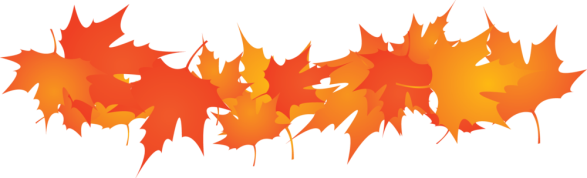 The Victorian VillaNovember 2020The Victorian VillaNovember 2020The Victorian VillaNovember 2020